	   Sunday, August 26, 2012	   Monday, August 27, 2012	   Tuesday, August 28, 2012	   Wednesday, August 29, 2012	   Thursday, August 30, 2012	   Friday, August 31, 2012	   Saturday, September 1, 20126:00AMHome Shopping  Shopping program.6:30AMHome Shopping  Shopping program.7:00AMRoute 66: The Mud Nest  Buz steers the 66-ers to a Maryland hamlet where everyone thinks they recognise Buz as a returning prodigal of a hated local clan. Starring MARTIN MILNER and GEORGE MAHARIS.PG 8:00AMNaked City: A Little Piece Of The Action  A reformed hood gets back into a life of crime in order to make enough money for college tuition payments for his daughter. Starring HARRY BELLAVER, JAMES FRANCISCUS and SUZANNE STORRS.PG 8:30AMHome Shopping  Shopping program.9:00AMHome Shopping  Shopping program.9:30AMHome and Away Catch-Up (R) (HAW6-731 - 735) 'CC'    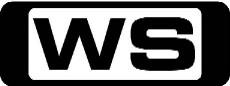 Miss Home and Away this week? Catch up on 7TWO!PG (V,A)11:50AMNight Court: Nobody Says Rat Fink Anymore (R)  Harry comes face to face with the school bully who used to beat him up on a regular basis and who wants to do it again. Starring HARRY ANDERSON, MARKIE POST, JOHN LARROQUETTE, RICHARD MOLL and CHARLES ROBINSON.PG 12:20PM7TWO Classic Movie: The Road To Hong Kong (R) (B&W) (1962)  Two zany hoofers become involved in international intrigue in Hong Kong. Starring BING CROSBY, BOB HOPE, JOAN COLLINS, ROBERT MORLEY and DOROTHY LAMOUR.G 2:20PM7TWO Classic Movie: Doctor At Large (1957)    Sparrow misses his chance at becoming chief surgeon after crossing swords with a hospital governor. Can he succeed in becoming a surgeon, or is he destined to remain more popular with the opposite sex than his superiors? Starring DIRK BOGARDE, MURIEL PAVLOV, JAMES ROBERTSON-JUSTICE, DONALD SINDEN and SHIRLEY EATON.PG 4:30PMBarry Humphries' Flashbacks: On The Map At Last (R) 'CC'  Barry, Edna and Les recall the bad-taste 1970s, full of lurid flares and technicolour suits.PG (N,S,D)5:30PMBarry Humphries' Flashbacks (R) 'CC'  Barry travels back to the 1980s when 'greed was good' and Dame Edna was in her element.PG (S,N)6:30PMBargain Hunt: Wetherby 27    **NEW EPISODE**Two teams of amateur collectors have 300 pounds and one hour to acquire the best bargains at an antiques fair. Will they make a profit?G 7:30PMDealers Put Your Money Where Your Mouth Is: Lucy Alexander    **NEW EPISODE**Tonight, follow Lucy Alexander as she puts her reputation on the line to find a new home for her family. Lucy ends up taking a big gamble that could lose her a lot of money. Will she heed the advice that she doles out to others?PG 8:30PMEscape To The Country: North Norfolk     **NEW EPISODE**Tonight, Denise Nurse is helping a couple swap the suburbs of Southampton for semi-retirement in North Norfolk. They want a period property with lots of character and a minimum of three bedrooms.G 9:30PM60 Minute Makeover: Llandrindod Wells     **NEW EPISODE**Terri Dwyer and the team head to Llandrindod Wells, where they revamp and redecorate another home. Will they be able to finish up in only sixty minutes?G 10:30PMHomes Under The Hammer    Martin and Lucy visit a grand but run-down three bedroom house in Cardiff, a three bedroom property in Southampton with a great view and a flat in Maida Vale, north-west London.G 11:45PMThe Lakes (R)    Rory McGrath heads to the Hawkeshead Agricultural Show, where he meets a Guinness Book of Record holder and explores the sights of the Lake district on an unusual form on transport - a Segway.G 12:20AM7TWO Late Movie: The Master Race (R) (B&W) (1944)  Nazis plot to take over the world, causing World War III. Starring GEORGE COULOURIS, OSA MASSEN, LLOYD BRIDGES, NANCY GATES and STANLEY RIDGES.PG (V)2:20AM7TWO Late Movie: Trail Street (R) (B&W) (1947)    The story of the men and women who carved a great wheat empire out of the wilds of early Kansas. Starring RANDOLPH SCOTT, ROBERT RYAN, ANNE JEFFREYS, GEORGE 'GABBY' HAYES and STEVE BRODIE.G 4:10AMRoute 66: The Mud Nest  (R)Buz steers the 66ers to a Maryland hamlet where everyone thinks they recognise Buz as the returning prodigal of a hated local clan. Starring MARTIN MILNER and GEORGE MAHARIS.PG 5:00AMNaked City: A Little Piece Of The Action  (R)A reformed hood gets back into a life of crime in order to make enough money for college tuition payments for his daughter. Starring HARRY BELLAVER, JAMES FRANCISCUS and SUZANNE STORRS.PG 5:30AMHome Shopping  Home Shopping6:00AMHome Shopping  Shopping program.6:30AMTotal Girl - Sonny With A Chance (R) 'CC'    Sonny gives Nico and Grady a video game chair, not knowing it would make both of them mad at each other. Starring DEMI LOVATO, TIFFANY THORNTON, STERLING KNIGHT, BRANDON SMITH and ALLISYN ASHLEY ARM.G 7:00AMTotal Girl - Sonny With A Chance (R) 'CC'    Sonny, who once was a Blossom Scout but had her sash taken away, helps Zora break a record of selling the most cookies. Starring DEMI LOVATO, TIFFANY THORNTON, STERLING KNIGHT, BRANDON SMITH and ALLISYN ASHLEY ARM.G 7:30AMTotal Girl - Good Luck Charlie (R) 'CC'    Emmet is jealous when PJ spends time with a cute girl, and Teddy explains to Gabe that a girl picks on him because she likes him. Starring BRIDGIT MENDLER, LEIGH-ALLYN BAKER, BRADLEY STEVEN PERRY, ERIC ALLAN KRAMER and JASON DOLLEY.G 8:00AMTotal Girl - Good Luck Charlie (R) 'CC'    When Teddy 'cat sits' for Mrs Dabney's beloved Kaboodle, a play date for the cat turns into a visit to the cat therapist. Starring BRIDGIT MENDLER, LEIGH-ALLYN BAKER, BRADLEY STEVEN PERRY, ERIC ALLAN KRAMER and JASON DOLLEY.G 8:30AMTotal Girl - Raggs (R) 'CC'    An entertaining show for pre-schoolers about five fun loving dogs who perform together in the 'Raggs Kids' Club Band'.G 9:00AMHome and Away - The Early Years (R) 'CC'  Michael is in grave danger.  Nick is forced to move out of the beach house. Starring SHARYN HODGSON, ANDREW HILL, KATE RITCHIE, NICOLLE DICKSON and JUDY NUNN.G 9:30AMSons And Daughters (R) 'CC'  Alison devises a fiendish scheme to create dissention between Gordon and Barbara. Beryl takes drastic steps to retrieve what's rightfully hers.G 10:00AMCoronation Street    Katy feels the pressure from Angela and Martin to do well in her mock exams, Maria and Tyrone return from Majorca and the over-crowding at No. 1 is starting to take its toll on Ken.PG 10:30AMShortland Street    A fast-paced medical drama that centres around the lives and loves of the staff and their patients.PG 11:00AMBargain Hunt: Builth Wells 3 (R)    Two teams challenge each other scouring an antiques fair for items to sell at auction. Which team will make the largest profit?G 12:00PMKojak: No Immunity For Murder (R)  When he tries to investigate the background of Adrian Marshall in connection with a murder, Kojak runs into conflict with the FBI. Starring TELLY SAVALAS, CANDACE SAVALAS, DAN FRAZER, KARIO SALEM and KEVIN DOBSON.M 1:00PMBrothers & Sisters: Where There's Smoke... (R) 'CC'    More than one member of the Walker family suspects she might be pregnant. And, Luc gets an exciting delivery in the mail. Starring CALISTA FLOCKHART, SALLY FIELD, BALTHAZAR GETTY, RACHEL GRIFFITHS and ROB LOWE.M 2:00PMBrothers & Sisters: Love All (R) 'CC'    The Walkers go through a period of adjustment as Cooper acts out against Sarah and Luc becomes a member of the family. Starring CALISTA FLOCKHART, SALLY FIELD, BALTHAZAR GETTY, RACHEL GRIFFITHS and ROB LOWE.M 3:00PMProgram T.B.A. ** 6:30PMBargain Hunt: Builth Wells 10 (R)    Two teams challenge each other scouring an antiques fair for items to sell at auction. Which team will make the largest profit?G 7:30PMHeartbeat: The Devil Rides Out (R) 'CC'    Sinister rumours are spread when a local church is vandalised. Lord Ashfordly’s god son arrives and the police aren’t far behind. Starring JOSEPH MCFADDEN, DEREK FOWLDS, TRICIA PENROSE, WILLIAM SIMONS and DAVID LONSDALE.PG (A)8:30PMWaking The Dead: Burn Out - Part 2 (R) 'CC'    Boyd has Marina's uncle, Mike Coleman, and her mother, Gwen, brought in for questioning while Frankie searches the house. Boyd has the body exhumed and the DNA results surprise everyone. Starring TREVOR EVE, SUE JOHNSTON, HOLLY AIRD, CLAIRE GOOSE and WIL JOHNSON.M 9:40PMCriminal Minds: Won't Get Fooled Again/Plain Sight (CRMD-003 & CRMD-004) 'CC'    **DOUBLE EPISODE**Gideon tries to track down a serial bomber attacking a small town, before they strike again. Starring MANDY PATINKIN, THOMAS GIBSON, SHEMAR MOORE, LOLA GLAUDINI, MATTHEW GRAY GUBLER, KIRSTEN VANGNESS and A.J.COOK. M (V,A)11:40PMCatherine Cookson's The Rag Nymph (R)  When Annie Winkowski, a rag and bone lady in the slums of Newcastle, discovers that the life of an abandoned young girl is in danger, she does everything in her power to protect her. Starring HONEYSUCKLE WEEKS, VAL MCLANE, ALEC NEWMAN, PERDITA WEEKS and CRISPIN BONHAM CARTER.M (A,V)1:00AMKojak: No Immunity For Murder (R)  When Kojak tries to investigate the background of Adrian Marshall in connection with a murder, Kojak runs into conflict with the FBI. Starring TELLY SAVALAS, CANDACE SAVALAS, DAN FRAZER, KARIO SALEM and KEVIN DOBSON.M 2:00AM7TWO Late Movie: Honeymoon (R) (B&W) (1947)    A romantic comedy about an American GI with a three day pass who misses his fiancée in Mexico for their wedding. Starring SHIRLEY TEMPLE, FRANCHOT TONE, LINA ROMAY, GUY MADISON and GENE LOCKHART.G 3:30AMBargain Hunt: Builth Wells 3 (R)    Two teams challenge each other scouring an antiques fair for items to sell at auction. Which team will make the largest profit?G 4:30AMShortland Street    (R)A fast-paced medical drama that centres around the lives and loves of the staff and their patients.PG 5:00AMCoronation Street    (R)Katy feels the pressure from Angela and Martin to do well in her mock exams, Maria and Tyrone return from Majorca and the over-crowding at No. 1 is starting to take its toll on Ken.PG 5:30AMHome Shopping  Home Shopping6:00AMHome Shopping  Shopping program.6:30AMTotal Girl - Sonny With A Chance (R) 'CC'    Sonny and Tawni promote Sonny's time on 'So Random!' by appearing on a talk show. Starring DEMI LOVATO, TIFFANY THORNTON, STERLING KNIGHT, BRANDON SMITH and ALLISYN ASHLEY ARM.G 7:00AMTotal Girl - Sonny With A Chance (R) 'CC'    Sonny meets her cast mates of 'So Random!' but fails to impress everyone with her ideas to improve a sketch. Starring DEMI LOVATO, TIFFANY THORNTON, STERLING KNIGHT, BRANDON SMITH and ALLISYN ASHLEY ARM.G 7:30AMTotal Girl - Good Luck Charlie (R) 'CC'    When Teddy brings Charlie to class to try to win over her English teacher, things don't go according to plan. Starring BRIDGIT MENDLER, LEIGH-ALLYN BAKER, BRADLEY STEVEN PERRY, ERIC ALLAN KRAMER and JASON DOLLEY.G 8:00AMTotal Girl - Good Luck Charlie (R) 'CC'    Teddy throws Amy and Bob a surprise anniversary dinner, and Charlie gets left inside when PJ locks himself out of the house. Starring BRIDGIT MENDLER, LEIGH-ALLYN BAKER, BRADLEY STEVEN PERRY, ERIC ALLAN KRAMER and JASON DOLLEY.G 8:30AMTotal Girl - Raggs (R) 'CC'    An entertaining show for pre-schoolers about five fun loving dogs who perform together in the 'Raggs Kids' Club Band'.G 9:00AMHome and Away - The Early Years (R) 'CC'  Rachel and Blake’s relationship takes a step backward. Starring SHARYN HODGSON, ANDREW HILL, KATE RITCHIE, NICOLLE DICKSON and JUDY NUNN.G 9:30AMSons And Daughters (R) 'CC'  Fiona keeps some well-guarded secrets close to her chest. G 10:00AMCoronation Street    Fred, Mike, Tommy and Danny play a game of poker, with devastating consequences, and Frankie lets on to Jack she knows about his scam with the pigeons.PG 10:30AMShortland Street    A fast-paced medical drama that centres around the lives and loves of the staff and their patients.PG 11:00AMBargain Hunt: Portobello (R)    Two teams challenge each other scouring an antiques fair for items to sell at auction. Which team will make the largest profit?G 12:00PMKojak: A Long Way From Times Square (R)  Kojak and Crocker attempt to return an important witness back to New York City for trial. Starring TELLY SAVALAS, CANDACE SAVALAS, DAN FRAZER, KARIO SALEM and KEVIN DOBSON.M 1:00PMBrothers & Sisters: Lights Out (R) 'CC'    The Walkers are heartbroken as they prepare to shut the doors of Ojai Foods for good. Starring CALISTA FLOCKHART, SALLY FIELD, BALTHAZAR GETTY, RACHEL GRIFFITHS and ROB LOWE.M 2:00PM7TWO Mid Arvo Movie: The Jolson Story (R) (1947)  Follow the idealised career of singer Al Jolson, a Jewish boy who goes against the will of his father in order to be in showbiz. Starring LARRY PARKS, EVELYN KEYES, WILLIAM DEMAREST, BILL GOODWIN and SCOTTY BECKETT.G 5:00PMPerfect Strangers: Beautiful Dreamer (R)  Larry thinks that Balki's insomnia will be cured if they can find out what Balki's nightmare means, but Balki refuses to discuss it. Starring BRONSON PINCHOT, MARK LINN-BAKER, ERNIE SABELLA, REBECA ARTHUR and MELANIE WILSON.G 5:30PMDad's Army: Uninvited Guests (R)  When the Chief Warden is bombed out of his headquarters he secures permission to use Captain Mainwaring's office as temporary H.Q. Starring ARTHUR LOWE, JOHN LEMESURIER, CLIVE DUNN, IAN LAVENDER and JOHN LAURIE.PG 6:00PMThat's My Boy: Baby Blues (R) When Robert and Angie become godparents, they start to take a different view of parenting. Starring MOLLIE SUGDEN, CHRISTOPHER BLAKE and JENNIFER LONSDALE.PG 6:30PMBargain Hunt: Scotland 14 (R)    Two teams of amateur collectors have 300 pounds and one hour to acquire the best bargains at an antiques fair. Will they make a profit?G 7:30PMFawlty Towers: The Anniversary (R) 'CC'  Sybil thinks that Basil has forgotten their fifteenth wedding anniversary but he is secretly arranging a surprise party. Starring JOHN CLEESE, PRUNELLA SCALES, ANDREW SACHS and CONNIE BOOTH.PG 8:10PMKeeping Up Appearances: Onslow's Birthday (R) 'CC'  Onslow's birthday celebrations may only come around once a year, but that's far too often as far as Hyacinth is concerned. Starring PATRICIA ROUTLEDGE, CLIVE SWIFT, JUDY CORNWELL, GEOFFREY HUGHES and MARY MILLAR.PG 8:50PMBilly Connolly: Journey To The Edge Of The World (R) 'CC'    **FINAL**On the final leg of the tour, Billy travels through the Yukon and British Columbia, meeting the hardy people who thrive in such remote areas.PG 9:50PM7TWO Classic Movie: She-Devil (R) (1989)  ROSEANNE stars as a cunning and resourceful housewife vows revenge on her husband when he begins an affair with MERYL STREEP, a wealthy romance novelist. Starring MERYL STREEP, ROSEANNE, ED BEGLEY JR, LINDA HUNT and SYLVIA MILES.M (A)12:00AMKojak: A Long Way From Times Square (R)  Kojak and Crocker attempt to return an important witness back to New York City for trial. Starring TELLY SAVALAS, CANDACE SAVALAS, DAN FRAZER, KARIO SALEM and KEVIN DOBSON.M 1:00AM7TWO Late Movie: The Jolson Story (R) (1947)  Follow the idealised career of singer Al Jolson, a Jewish boy who goes against the will of his father in order to be in showbiz. Starring LARRY PARKS, EVELYN KEYES, WILLIAM DEMAREST, BILL GOODWIN and SCOTTY BECKETT.G 3:40AMBargain Hunt: Portobello (R)    Two teams challenge each other scouring an antiques fair for items to sell at auction. Which team will make the largest profit?G 4:30AMShortland Street    (R)A fast-paced medical drama that centres around the lives and loves of the staff and their patients.PG 5:00AMCoronation Street    (R)  Fred, Mike, Tommy and Danny play a game of poker, with devastating consequences, and Frankie lets on to Jack she knows about his scam with the pigeons.PG 5:30AMHome Shopping  Home Shopping6:00AMHome Shopping  Shopping program.6:30AMTotal Girl - Sonny With A Chance (R) 'CC'    Sonny meets Chad Dylan Cooper, star of rival show 'Mackenzie Falls'. Starring DEMI LOVATO, TIFFANY THORNTON, STERLING KNIGHT, BRANDON SMITH and ALLISYN ASHLEY ARM.G 7:00AMTotal Girl - Sonny With A Chance (R) 'CC'    Sonny befriends the cast of 'Mackenzie Falls', much to the displeasure of her 'So Random!' cast mates. Starring DEMI LOVATO, TIFFANY THORNTON, STERLING KNIGHT, BRANDON SMITH and ALLISYN ASHLEY ARM.G 7:30AMTotal Girl - Good Luck Charlie (R) 'CC'    PJ makes a funny video of Charlie that becomes an overnight internet sensation. Starring BRIDGIT MENDLER, LEIGH-ALLYN BAKER, BRADLEY STEVEN PERRY, ERIC ALLAN KRAMER and JASON DOLLEY.G 8:00AMTotal Girl - Good Luck Charlie (R) 'CC'    Spencer agrees to do a dance routine with Teddy for the school talent show, but fakes an injury when he realises how bad she is. Starring BRIDGIT MENDLER, LEIGH-ALLYN BAKER and JASON DOLLEY.G 8:30AMTotal Girl - Raggs (R) 'CC'    An entertaining show for pre-schoolers about five fun loving dogs who perform together in the 'Raggs Kids' Club Band'.G 9:00AMHome and Away - The Early Years (R) 'CC'  Will Pippa accept Michael's marriage proposal? Blake forces himself on Sophie and Karen. Starring SHARYN HODGSON, ANDREW HILL, KATE RITCHIE, NICOLLE DICKSON and JUDY NUNN.G 9:30AMSons And Daughters (R) 'CC'  A revengeful Wayne discovers a useful weapon against Alison.  G 10:00AMCoronation Street    Claire and Ashley discuss their wedding and Fred can't bring himself to tell them he's gambled away the butchers' shop. Wanda's getting on Ken and Deirdre's nerves but shows no sign of moving out.PG 10:30AMShortland Street    A fast-paced medical drama that centres around the lives and loves of the staff and their patients.PG 11:00AMBargain Hunt: Oswestry 24 (R)    Two teams challenge each other scouring an antiques fair for items to sell at auction. Which team will make the largest profit?G 12:00PMKojak: Money Back Guarantee (R)  A murdered patrolman plunges Kojak and his staff on the trail of an active stolen car ring. Starring TELLY SAVALAS, CANDACE SAVALAS, DAN FRAZER, KARIO SALEM and KEVIN DOBSON.M 1:00PMBrothers & Sisters: On The Road Again (R) 'CC'    **FINAL**In an unforgettable season finale, the family discovers a small ray of hope in one of William Walker's secret investments. Starring CALISTA FLOCKHART, SALLY FIELD, BALTHAZAR GETTY and ROB LOWE.M 2:00PM7TWO Mid Arvo Movie: Jolson Sings Again (R) (1949)  Performer Al Jolson returns to show business to perform for the troops, regardless of the toll it takes on his health and marriage. Starring LARRY PARKS, WILLIAM DEMAREST, BARBARA HALE, LUDWIG DONATH and BILL GOODWIN.G 4:00PMBack To Basics With Nick Nairn (R)    Chef Nick Nairn teaches the most novice of chefs from how to stock your kitchen to the basic skills required to create extravagant dishes.G 4:30PMOn The Buses: The Used Combination (R) (B&W)  Arthur buys a motor cycle, 1922 vintage, but Stan's helpful gesture in borrowing tools from the bus depot to repair it fails to avoid the inevitable disaster. Starring REG VARNEY, ANNA KAREN, MICHAEL ROBBINS, BOB GRANT and STEPHEN LEWIS.PG 5:00PMPerfect Strangers: Tux For Two (R)  Larry hopes that Balki won't embarrass them at a formal party for a photographer Larry idolises. Starring BRONSON PINCHOT, MARK LINN-BAKER, ERNIE SABELLA and JAMES GREENE.G 5:30PMDad's Army: Round And Round Went The Great Big Wheel (R)  The War Office decides to use the Home Guard to provide security around a new secret weapon it wishes to test. Starring ARTHUR LOWE, JOHN LEMESURIER, CLIVE DUNN, IAN LAVENDER and JOHN LAURIE.G 6:00PMThat's My Boy: The Big Night Out (R) Could romance be in the air for Robert's 'other mother'? Starring MOLLIE SUGDEN, CHRISTOPHER BLAKE and JENNIFER LONSDALE.PG 6:30PMBargain Hunt: London 24 (R)    Two teams challenge each other scouring an antiques fair for items to sell at auction. Which team will make the largest profit?G 7:30PMHeartbeat: Changing Roles (R) 'CC'    Rachel hides a key witness to a murder trial in Aidensfield. Meanwhile Joe bumps into an old flame and Lord Ashfordly hires a new gamekeeper. Starring JOSEPH MCFADDEN, DEREK FOWLDS, TRICIA PENROSE, WILLIAM SIMONS and DAVID LONSDALE.PG (V)8:30PMRosemary & Thyme: A Simple Plot (R) 'CC'    Rosemary and Laura travel across the country to help Rosemary's old blind friend, Professor Mullins. When he asks them to look into the death of patches of plants on his land, they get caught up in his fatal fight to stop the land being sold to developers. Starring PAM FERRIS, FELICITY KENDAL, MICHAEL SIBERRY, AMELIA CURTIS and MARK LAMBERT.PG 9:30PMPie In The Sky: A Shot In The Dark (R) 'CC'  A partner in a small air-taxi firm is murdered. The dead man's girlfriend claims that she thinks his partner could be the murderer. Starring RICHARD GRIFFITHS, MAGGIE STEED, MALCOLM SINCLAIR and BELLA ENAHORA.PG 10:40PMRising Damp: Pilot (R) Rigsby is the landlord to tenants Ruth, Alan and Philip. Ruth has Philip's heart fluttering, but her affections lie elsewhere. Rigsby agrees to let Philip move in after hearing a glowing description of him from Ruth. Only there is something about Philip that Ruth forgot to mention, something that comes as a bit of a shock to Rigsby. Starring LEONARD ROSSITER, DON WARRINGTON, RICHARD BECKINSALE and FRANCES DE LA TOUR.PG11:10PMThe Bill: Room Service (R) 'CC'    DS John Boulton accepts a free night at a plush hotel, and invites Stanton to join him. But as they settle down for the evening, an assault at the hotel sees Sun Hill officers arrive to investigate, and their night is ruined. Starring JOY BROOK, SIMON ROUSE, JEFF STEWART, TONY O' CALLAGHAN and GREGORY DONALDSON.M 12:20AMKojak: Money Back Guarantee (R)  A murdered patrolman plunges Kojak and his staff on the trail of an active stolen car ring. Starring TELLY SAVALAS, CANDACE SAVALAS, DAN FRAZER, KARIO SALEM and KEVIN DOBSON.M 1:30AMDad's Army: Round And Round Went The Great Big Wheel (R)  The War Office decides to use the Home Guard to provide security around a new secret weapon it wishes to test. Starring ARTHUR LOWE, JOHN LEMESURIER, CLIVE DUNN, IAN LAVENDER and JOHN LAURIE.G 2:00AMHome Shopping  Shopping program.2:30AMHome Shopping  Shopping program.3:00AMHome Shopping  Shopping program.3:30AMStag: Phoenix Goes Down In Flames (R)  Alex met Phoenix, a former male dancer, at the club where he worked. M 4:00AMRoom For Improvement (R) 'CC'    An old country church gets enlightened with the most amazing windows and a drop-dead gorgeous kitchen.G 4:30AMShortland Street    (R)A fast-paced medical drama that centres around the lives and loves of the staff and their patients.PG 5:00AMCoronation Street    (R)Claire and Ashley discuss their wedding. PG 5:30AMHome Shopping  Home Shopping6:00AMHome Shopping  Shopping program.6:30AMTotal Girl - Sonny With A Chance (R) 'CC'    Sonny is the only cast member that has not received fan mail, so she creates her own fan, Eric. Starring DEMI LOVATO, TIFFANY THORNTON, STERLING KNIGHT, BRANDON SMITH and ALLISYN ASHLEY ARM.G 7:00AMTotal Girl - Sonny With A Chance (R) 'CC'    Sonny must pass a school exam or her mum won't let her do a new sketch with Tawni, so Tawni tells Sonny to cheat. Starring DEMI LOVATO, TIFFANY THORNTON, STERLING KNIGHT, BRANDON SMITH and ALLISYN ASHLEY ARM.G 7:30AMTotal Girl - Good Luck Charlie (R) 'CC'    PJ gets a job at Kwikki Chikki as a spokesperson for the restaurant, a gig PJ has been desperately trying to get. Starring BRIDGIT MENDLER, LEIGH-ALLYN BAKER, BRADLEY STEVEN PERRY, ERIC ALLAN KRAMER and JASON DOLLEY.G 8:00AMTotal Girl - Good Luck Charlie (R) 'CC'    Gabe is in charge of Charlie while working on a school project with Jo, and have their hands full with taking care of Charlie. Starring BRIDGIT MENDLER, LEIGH-ALLYN BAKER, BRADLEY STEVEN PERRY, ERIC ALLAN KRAMER and JASON DOLLEY.G 8:30AMTotal Girl - Raggs (R) 'CC'    An entertaining show for pre-schoolers about five fun loving dogs who perform together in the 'Raggs Kids' Club Band'.G 9:00AMHome and Away - The Early Years (R) 'CC'  Blake finds an ally in Adam.  Marilyn has Nick Parrish eating out of her hand. Starring SHARYN HODGSON, ANDREW HILL, KATE RITCHIE, NICOLLE DICKSON and JUDY NUNN.G 9:30AMSons And Daughters (R) 'CC'  Caroline and Wayne scheme to destroy Alison forever.  Fiona suspects foul play when she moves into her new home.G 10:00AMCoronation Street    Guilt-ridden Fred begs Ashley to forgive him, Dave turns up from Cornwall and Maria tells Tyrone she can't go to the sportsman's dinner.PG 10:30AMShortland Street    A fast-paced medical drama that centres around the lives and loves of the staff and their patients.PG 11:00AMBargain Hunt: Builth Wells 4 (R)    Two teams challenge each other scouring an antiques fair for items to sell at auction. Which team will make the largest profit?G 12:00PMKojak: A House of Prayer, A Den Of Thieves (R)  A former NYC detective catches a 'retired' counterfeiter and calls his former boss Kojak to come get his prisoner. Starring TELLY SAVALAS, CANDACE SAVALAS, DAN FRAZER, KARIO SALEM and KEVIN DOBSON.M 1:00PMGhost Whisperer: Lethal Combination (R) 'CC'    Melinda's gifts are put to the test when she is forced to investigate a ghost's terrifying accusations of an evil nanny. Starring JENNIFER LOVE HEWITT, DAVID CONRAD, CAMRYN MANHEIM, JAMIE KENNEDY and CHRISTOPH SANDERS.PG (A,D)2:00PM7TWO Mid Arvo Movie: Immediate Family (R) (1989)  A husband and wife are unable to have children, and agree to adopt an unwed seventeen-year-old's child. Starring GLENN CLOSE, JAMES WOODS, MARY STUART MASTERSON, KEVIN DILLON and LINDA DARLOW.PG (A,L)4:00PMBack To Basics With Nick Nairn (R)    Chef Nick Nairn teaches the most novice of chefs from how to stock your kitchen to the basic skills required to create extravagant dishes.G 4:30PMOn The Buses: Self Defence (R) (B&W)  When a course of self-defence lessons are being held at the depot, two attractive new clippies put their names down. Starring REG VARNEY, ANNA KAREN, MICHAEL ROBBINS, BOB GRANT and STEPHEN LEWIS.PG 5:00PMPerfect Strangers: Tenspeed And Softouch (R)  When Larry and Balki catch Eddie Harris stealing from the shop they try and make friends. They feel they have succeeded until Larry finds that his favourite ten-speed bike has vanished. Starring BRONSON PINCHOT, MARK LINN-BAKER and ERNIE SABELLA. G 5:30PMDad's Army: The Deadly Attachment (R)  Captain Mainwaring's platoon are detailed to guard a captive U-boat crew who have been picked up by a local fishing vessel. Starring ARTHUR LOWE, JOHN LEMESURIER, CLIVE DUNN, IAN LAVENDER and JOHN LAURIE.G 6:00PMThat's My Boy: Light And Shade (R) When Ida receives a postcard from Mrs Price signed 'Cecilia', she suspects that something must be wrong. Starring MOLLIE SUGDEN, CHRISTOPHER BLAKE and JENNIFER LONSDALE.PG 6:30PMBargain Hunt: Devon 6 (R)    Two teams of amateur collectors have 300 pounds and one hour to acquire the best bargains at an antiques fair. Will they make a profit?G 7:30PMThe Royal: To Love And Lose 'CC'    **NEW EPISODE**Matron takes decisive action to deal with her troublesome porter. Lizzie finds a soul mate and Ormerod and Rose are caught in the crossfire when a family feud erupts into violence. Starring ROBERT DAWS, AMY ROBBINS, IAN CARMICHAEL, LINDA ARMSTRONG and DENIS LILL.PG (A)8:30PMLewis: Music To Die For (R) 'CC'    Lewis and Hathaway are brought in to investigate what looks like a burglary gone wrong. Starring KEVIN WHATELY, LAURENCE FOX, CLARE HOLMAN and REBECCA FRONT.M (V)10:40PMRising Damp: Black Magic (R) During a chat with the boys, Rigsby is told that Philip has ten wives, and that he is seen as a God in his own country. Starring LEONARD ROSSITER, DON WARRINGTON, RICHARD BECKINSALE and FRANCES DE LA TOUR.PG11:10PMThe Bill: Soft Talking (R)    A softer side of Smith emerges after he helps deliver a baby. Starring SAMANTHA ROBSON, TRUDIE GOODWIN, TONY O'CALLAGHAN, JEFF STEWART and ALEX WALKINSHAW.M 12:20AMKojak: A House of Prayer, A Den Of Thieves (R)  A former NYC detective catches a 'retired' counterfeiter and calls his former boss Kojak to come get his prisoner. Starring TELLY SAVALAS, CANDACE SAVALAS, DAN FRAZER, KARIO SALEM and KEVIN DOBSON.M 1:20AM7TWO Late Movie: Immediate Family (R) (1989)  A husband and wife are unable to have children, and agree to adopt an unwed seventeen-year-old's child. Starring GLENN CLOSE, JAMES WOODS, MARY STUART MASTERSON, KEVIN DILLON and LINDA DARLOW.PG (A,L)3:30AMBargain Hunt: Builth Wells 4 (R)    Two teams challenge each other scouring an antiques fair for items to sell at auction. Which team will make the largest profit?G 4:30AMShortland Street    (R)A fast-paced medical drama that centres around the lives and loves of the staff and their patients.PG 5:00AMCoronation Street    (R)Guilt-ridden Fred begs Ashley to forgive him, Dave turns up from Cornwall and Maria tells Tyrone she can't go to the sportsman's dinner.PG 5:30AMHome Shopping  Home Shopping6:00AMHome Shopping  Shopping program.6:30AMTotal Girl - Sonny With A Chance (R) 'CC'    Sonny feels left out when her best friend from Wisconsin comes to visit and instantly hits it off with Tawni. Starring DEMI LOVATO, TIFFANY THORNTON, STERLING KNIGHT, BRANDON SMITH and ALLISYN ASHLEY ARM.G 7:00AMTotal Girl - Sonny With A Chance (R) 'CC'    Sonny and Tawni are hurt that they've become the targets of 'Tween Weekly's' gossip blogger, Sharona. Starring DEMI LOVATO, TIFFANY THORNTON, STERLING KNIGHT, BRANDON SMITH and ALLISYN ASHLEY ARM.G 7:30AMTotal Girl - Good Luck Charlie (R) 'CC'    Gabe has his first sleepover with friends but things go awry after they watch a scary zombie movie. Starring BRIDGIT MENDLER, LEIGH-ALLYN BAKER, BRADLEY STEVEN PERRY, ERIC ALLAN KRAMER and JASON DOLLEY.G 8:00AMTotal Girl - Good Luck Charlie (R) 'CC'    Teddy feels bad that Charlie bit her boyfriend Spencer, so she decides to surprise him at work to smooth things over. Starring BRIDGIT MENDLER, LEIGH-ALLYN BAKER, BRADLEY STEVEN PERRY, ERIC ALLAN KRAMER and JASON DOLLEY.G 8:30AMTotal Girl - Raggs (R) 'CC'    An entertaining show for pre-schoolers about five fun loving dogs who perform together in the 'Raggs Kids' Club Band'.G 9:00AMHome and Away - The Early Years (R) 'CC'  Michael is ready to give up on Pippa.  Karen's confidence is dealt a further blow. Starring SHARYN HODGSON, ANDREW HILL, KATE RITCHIE, NICOLLE DICKSON and JUDY NUNN.G 9:30AMSons And Daughters (R) 'CC'  Alison takes ruthless steps to conceal her involvement in the car crash.  Barbara must face some devastating news.G 10:00AMCoronation Street    Frankie insists Danny erects a pigeon loft in the yard for Jack's pigeons, Ian offers Sally a job and Maria panics about how she's going to replace the 200 pounds without Audrey finding out.PG 10:30AMShortland Street    A fast-paced medical drama that centres around the lives and loves of the staff and their patients.PG 11:00AMBargain Hunt: Portobello 12 (R)    Two teams challenge each other scouring an antiques fair for items to sell at auction. Which team will make the largest profit?G 12:00PMKojak: How Cruel The Frost, How Bright The Stars (R)  Even on Christmas Eve, Kojak and his staff are busy after a husband mistakenly tries to shoot a woman who looks like his wife. Starring TELLY SAVALAS, CANDACE SAVALAS, DAN FRAZER, KARIO SALEM and KEVIN DOBSON.M 1:00PMGhost Whisperer: Blood Money (R) 'CC'    Betrayal is in the air when the ghost of a kidnapped boy leads Melinda on a terrifying investigation. Starring JENNIFER LOVE HEWITT, DAVID CONRAD, CAMRYN MANHEIM, JAMIE KENNEDY and CHRISTOPH SANDERS.M 2:00PM7TWO Mid Arvo Movie: Earth Vs. The Flying Saucers (R) (B&W) (1956)  A young scientist and his new bride race against time to stop an alien invasion of Earth. Starring HUGH MARLOWE, JOAN TAYLOR, DONALD CURTIS, MORRIS ANKRUM and JOHN ZAREMBA.PG (V)4:00PMBack To Basics With Nick Nairn (R)    Chef Nick Nairn teaches the most novice of chefs from how to stock your kitchen to the basic skills required to create extravagant dishes.G 4:30PMOn The Buses: Aunt Maud (R) (B&W)  Aunt Maud comes to stay and the routine of the Butler household is entirely disrupted by her and her pet Great Dane. Starring REG VARNEY, ANNA KAREN, MICHAEL ROBBINS, BOB GRANT and STEPHEN LEWIS.PG 5:00PMPerfect Strangers: Snow Way To Treat A Lady - Part 1 (R)  Larry tries to transform himself into an expert skier overnight to impress Jennifer on the gang's ski trip. Starring BRONSON PINCHOT, MARK LINN-BAKER, ERNIE SABELLA, REBECA ARTHUR and MELANIE WILSON.G 5:30PMDad's Army: The Armoured Might of Lance Corporal Jones (R)  Private Walker converts Corporal Jones' old butcher's van into a combined armoured car, ambulance and troop carrier. Starring ARTHUR LOWE, JOHN LEMESURIER, CLIVE DUNN, IAN LAVENDER and JOHN LAURIE.G 6:00PMBetter Homes and Gardens Catch-up (R)  'CC'    Fast Ed cooks the King of Roasts plus 'poor man's potatoes.' Plus Karen Martini's Chinese sweet 'n sour chicken thighs. Joh visits V8 supercar star Will Davison at home - wait until you see what's in his garage!G 7:30PMDoc Martin: Sh*t Happens (R) 'CC'    A stomach bug hits Portwenn and Martin suspects the village's water supply could be contaminated, but the locals don't agree. Starring MARTIN CLUNES, IAN MCNEICE, STEWART WRIGHT, LUCY PUNCH and STEPHANIE COLE.PG 8:30PMEscape To The Country: Cambridgeshire    **NEW EPISODE**Aled Jones helps a family escape the big smoke to find a slice of paradise in Cambridgeshire with is a big garden for their boys to play football, 4 bedrooms, a large kitchen, a music room and a study. G 9:30PMEscape To The Country: North London To Peak District (R)  Melissa Porter helps a family relocate from London to the Peak District. Husband Tim wants a property he can fix up, but wife Donna isn't so sure about the idea.G 10:45PMHomes Under The Hammer    Martin and Lucy visit a three bed auction opportunity in South Wales, a two bed terrace in North London with something hiding in the woodwork and a semi with a large crack in Wigan.G 12:00AM7TWO Late Movie: The Marksman (R) (2005)    WESLEY SNIPES stars as a soldier discovers a sinister plot involving his part in taking out a Russian nuclear power plant that could see millions dead. Starring EMMA SAMMS, PETER YOUNGBLOOD HILLS, WILLIAM HOPE and ANTHONY WARREN.AV (V)2:00AMKojak: How Cruel The Frost, How Bright The Stars (R)  Even on Christmas Eve, Kojak and his staff are busy after a husband mistakenly tries to shoot a woman who looks like his wife. Starring TELLY SAVALAS, CANDACE SAVALAS, DAN FRAZER, KARIO SALEM and KEVIN DOBSON.M 3:00AMDad's Army: The Armoured Might of Lance Corporal Jones (R)  Private Walker converts Corporal Jones' old butcher's van into a combined armoured car, ambulance and troop carrier. Starring ARTHUR LOWE, JOHN LEMESURIER, CLIVE DUNN, IAN LAVENDER and JOHN LAURIE.G 3:30AMBargain Hunt: Portobello 12 (R)    Two teams challenge each other scouring an antiques fair for items to sell at auction. Which team will make the largest profit?G 4:30AMShortland Street    (R)A fast-paced medical drama that centres around the lives and loves of the staff and their patients.PG 5:00AMCoronation Street    (R) Frankie insists Danny erects a pigeon loft in the yard for Jack's pigeons, Ian offers Sally a job and Maria panics about how she's going to replace the 200 pounds without Audrey finding out.PG 5:30AMHome Shopping  Home Shopping6:00AMHome Shopping  Shopping program.6:30AMHome Shopping  Shopping program.7:00AMSaturday Disney 'CC'    **CATCH FIRST HOUR ON SEVEN @ 0600**Great fun and entertainment including your favourite Disney shows Zeke and Luther, A.N.T Farm and So Random!G 9:00AMUse Your Loaf (R)  Handsome young chefs James Martin and Paul Hollywood delve into the world of speciality breads and the food that goes with them.PG 9:30AMBite Sized    Short program showing a wide range of bite-sized foods.G 10:00AMHome Shopping  Shopping program.10:30AMHome Shopping  Shopping program.11:00AMOff The Eaten Track 'CC'    (R)Alastair gets an education in the exotic in tropical north QLD. He tags along with acclaimed chef Nick Holloway to explore Rusty's Markets and discovers an variety of cultural people, food and flavours.G 11:30AMGreat South East    (R)Explore leisure and recreation in South East Queensland.G 12:00PMCreek To Coast (R)    Queensland's ultimate outdoor adventure show, featuring the very latest in camping, cruising, fishing and four-wheel-driving. Hosted by SCOTT HILLIER.G 12:30PMQueensland Weekender    (R)Dean Miller and his team cover the length and breadth of Queensland with great suggestions for weekends, short breaks and holidays.G 1:00PMSydney Weekender    (R) Mike goes in search of a warmer climate at Kingscliff and Mel heads to the Hunter Valley where, the only decisions she has to make are which wines to try. Plus Pete discovers two urban laneway hideaways.G 1:30PMWeekend Kitchen: Entertaining With James    James Martin brings his incredible knowledge and love for food to the screen, showing how to cook amazing meals.G 2:00PMWeekend Kitchen: Master And Servant    Celebrity chefs Antony Worrall Thompson and James Martin work together to produce some delicious dishes.PG 2:30PMWeekend Kitchen: Winter Nosh (R)  The Nosh Brothers offer inspirational recipes to keep out the winter cold through their quirky style and no-nonsense recipes.G 3:00PMWeekend Kitchen: 4 Burners And A Grill    Learn how to make quick and easy meals by using only a hob and a grill.G 3:30PMWeekend Kitchen: Ten Of The Best  Discover Ireland's culinary history as the country's top ten chefs discuss their restaurants, availability of produce and life in the food industry.G 4:00PM7TWO Travel Weekend: Globe Trekker  Megan McCormick begins her journey of Egypt in the sprawling city of Cairo, then heads to Siwa, Egypt's Western Desert, before embarking on a five day desert trek to Luxor.PG 5:00PM7TWO Travel Weekend: Guide To The Good Life (R) 'CC'    An exciting guide to enjoying life and feeling good. Your celebrity hosts will open your eyes to a world of possibilities, including travel, delicious food, steady finances and general wellbeing.G 5:30PMThe Travel Bug: Northern Ireland - Part 2    **NEW EPISODE**This week, Morgan starts at the most visited site in Northern Ireland, The Giant's Causeway. Then onto Londonderry, before Morgan puts on an apron for a lesson in Irish cooking.G 6:30PMDown To Earth: Dangerous Liaisons    Tony organises a paintball competition and enlists the help of Nick and Nick's ex-Navy friend, Kevin Hodges. A council employee is injured in the opening game and threatens to sue. Starring RICKY TOMLINSON and DENISE WELCH.PG 7:45PMHeartbeat: A Brush With The Law (R) 'CC'    The local hunt comes to Aidensfield, and when old rivalries surface, Lord Ashfordly comes under suspicion of arson. Starring JOSEPH MCFADDEN, DEREK FOWLDS, TRICIA PENROSE, WILLIAM SIMONS and DAVID LONSDALE.PG (A)8:45PMInspector Morse: Ghost In The Machine (R) 'CC' (1990)  Inspector Morse and Sergeant Lewis delve into the minds and morals of the aristocracy in their attempt to solve another baffling case. Starring JOHN THAW, PATRICIA HODGE, JOHN THAW, KEVIN WHATELY and AMANDA HILLWOOD.M (V,L,S)11:00PMBlack Sheep Squadron: Forbidden Fruit (R)  An underage pilot joins the team and a new nurse checks in. Starring ROBERT CONRAD, SIMON OAKLAND, DANA OAKLAND, W K STRATTON and LARRY MANETTI.PG 12:00AM7TWO Late Movie: Sexual Predator (R) (2002)  When a photographer is found guilty of involuntary manslaughter, agent Beth must monitor his probation. But will she get too involved? Starring RICHARD GRIECO, DAVID JEAN THOMAS, KEN PALMER, ANGIE EVERHART and MCKAYLA.AV (S,A,V,N)2:00AMThe World Around Us: This Rugged Coast (R)  Ben Cropp journeys through the Torres Strait to the Gulf of Carpentaria, uncovering the secrets of this area, once known as the 'Straits of Terror'.G 3:00AMThe Travel Bug: Northern Ireland - Part 2    (R)This week, Morgan starts at the most visited site in Northern Ireland, The Giant's Causeway. Then onto Londonderry, before Morgan puts on an apron for a lesson in Irish cooking.G 4:00AMLeyland Brothers World (R)  In Japan, Mike and Mal show us the ancient art of parquetry making, and traditional Japanese paper making.G 5:00AMGlobe Trekker: Egypt  (R)Megan McCormick begins her journey of Egypt in the sprawling city of Cairo, then heads to Siwa, Egypt's Western Desert, before embarking on a five day desert trek to Luxor.PG 